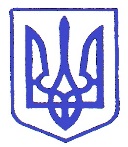 УКРАЇНСЬКА МІСЬКА РАДА шоста сесія восьмого скликанняРІШЕННЯ                     «___» _____________2021 року					м. УкраїнкаПро внесення змін до рішення 2-ї сесії Української міської ради VIII скликання від 22 грудня 2020 року «Про затвердження плану діяльності з підготовки проектів регуляторних актів на 2021 рік»Відповідно до ст. 7, ст. 32 Закону України «Про засади державної регуляторної політики у сфері господарської діяльності», з метою забезпечення прозорості у сфері господарської діяльності в частині планування та підготовки проектів регуляторних актів, керуючись ст.26 Закону України «Про місцеве самоврядування в Україні», УКРАЇНСЬКА МІСЬКА РАДА ВИРІШИЛА:Внести зміни до рішення 2-ї сесії Української міської ради VIII скликання від 22 грудня 2020 року «Про затвердження плану діяльності з підготовки проектів регуляторних актів на 2021 рік», виклавши план діяльності з підготовки проектів регуляторних актів Української міської ради на 2021 рік у редакції, що додається.2. Оприлюднити дане рішення у місцевих засобах інформації.  3. Контроль за виконанням цього рішення покласти на постійну комісію з питань регламенту, депутатської діяльності, етики, законності, охорони громадського порядку, захисту прав і законних інтересів громадян, соціального захисту населення та антикорупційної діяльності Української міської ради. Міський голова                                               	О.В. ТуренкоШевельДодатокдо рішення 6-ї сесіїУкраїнської міської радиVIII скликання від «___» ___________ 2021р.План діяльності з підготовки проектів регуляторних актів Української міської ради на 2021 рікСекретар ради						К.В. Проценко№ з/пНазва проекту регуляторного актаМета прийняття регуляторного актаТермін розробки проекту регуляторного актаНайменування підрозділів, відповідальних за розробку проекту регуляторного актаРішення «Про встановлення ставок та пільг із сплати податку на нерухоме майно, відмінне від земельної ділянки на території Української міської територіальної громади»Поповнення бюджету та забезпечення контролю за своєчасною сплатою зборуДо 15 липня 2021 рокуУправління фінансів Української міської радиРішення «Про встановлення ставок та пільг із сплати земельного податку на території Української міської територіальної громади»Поповнення бюджету та забезпечення контролю за своєчасною сплатою зборуДо 15 липня 2021 рокуУправління фінансів Української міської радиРішення «Про встановлення ставок єдиного податку на території Української міської територіальної громади»Поповнення бюджету та забезпечення контролю за своєчасною сплатою зборуДо 15 липня 2021 рокуУправління фінансів Української міської радиРішення «Про встановлення ставок транспортного податку на території Української міської територіальної громади»Поповнення бюджету та забезпечення контролю за своєчасною сплатою зборуДо 15 липня 2021 рокуУправління фінансів Української міської радиРішення «Про встановлення ставок туристичного збору на території Української міської територіальної громади»Поповнення бюджету та забезпечення контролю за своєчасною сплатою зборуДо 15 липня 2021 рокуУправління фінансів Української міської радиРішення «Про встановлення ставки збору за місця для паркування транспортних засобів на території Української міської територіальної громади»Поповнення бюджету та забезпечення контролю за своєчасною сплатою зборуДо 15 липня 2021 рокуУправління фінансів Української міської радиРішення «Про затвердження Порядку визначення відновної вартості зелених насаджень на території Української міської територіальної громади»Упорядкування функціонування об’єктів (елементів) благоустрою зеленого господарстваIIІ-IV квартал 2021 рокуСектор екології та природних ресурсів управління економічного розвитку ВК Української міської радиРішення «Про затвердження Правил приймання стічних вод до систем водовідведення м. Українка»Приведення  нормативно-правового акта у відповідність до вимог чинного законодавстваII-IV квартал 2021 рокуВідділ житлово-комунального господарства та  комунальної власностіуправління розвитку інфраструктури ВК Української міської радиРішення «Про затвердження Правил благоустрою Української міської територіальної громади»Забезпечення чистоти і порядку, охорони зелених насаджень та приведення  нормативно-правового акта у відповідність до вимог чинного законодавстваІI-IIІ квартал 2021 рокуВідділ з благоустрою управління розвитку інфраструктури ВК Української міської радиРішення «Про затвердження Порядку організації виїзної (виносної) торгівлі та надання послуг у сфері відпочинку та розваг на території Української територіальної громади»Впорядкування питання організації виїзної (виносної) торгівлі та надання послуг у сфері відпочинку та розвагII-ІІІ квартал 2021 рокуСектор торгівлі управління економічного розвитку ВК Української міської радиРішення «Про режим роботи об’єктів торгівлі, закладів ресторанногогосподарства та сфери послуг на території Української міської територіальної громади»Встановлення зручного режиму роботи об’єктів торгівлі, закладів ресторанного господарства, сфери послугII-ІІІ квартал 2021 рокуСектор торгівлі управління економічного розвитку ВК Української міської радиРішення «Про встановлення обмежень продажу алкогольних напоїв на території Української міської територіальної громади»Встановлення обмежень продажу алкогольних напоїв відповідно до законодавства УкраїниІІ-ІІІ квартал 2021 рокуСектор торгівлі управління економічного розвитку ВК Української міської радиРішення «Про затвердження Положенняпро порядок передачі в орендукомунального майна Українськоїміської територіальної громади»Підвищення ефективності використання об’єктів комунальної власності та приведення процедури оренди комунального майна у відповідність до діючого законодавстваII-ІІІ квартал 2021 рокуУправління економічного розвитку ВК Української міської радиРішення «Про затвердження Положенняпро порядок приватизації (відчуження) комунального майна Української міської територіальної громади»Врегулювання правових, економічних та організаційних основ приватизації (відчуження)  комунального майна, що належить територіальній громаді II-ІІІ квартал 2021 рокуУправління економічного розвитку ВК Української міської радиРішення «Про затвердження Положенняпро порядок проведення земельних аукціонів на території Української міської територіальної громади»Забезпечення прозорого процесу проведення земельних торгів, захистуінтересів територіальної громади та суб’єктів господарюванняІІ-ІІІ квартал 2021 рокуЗемельний відділ ВК Української міської ради